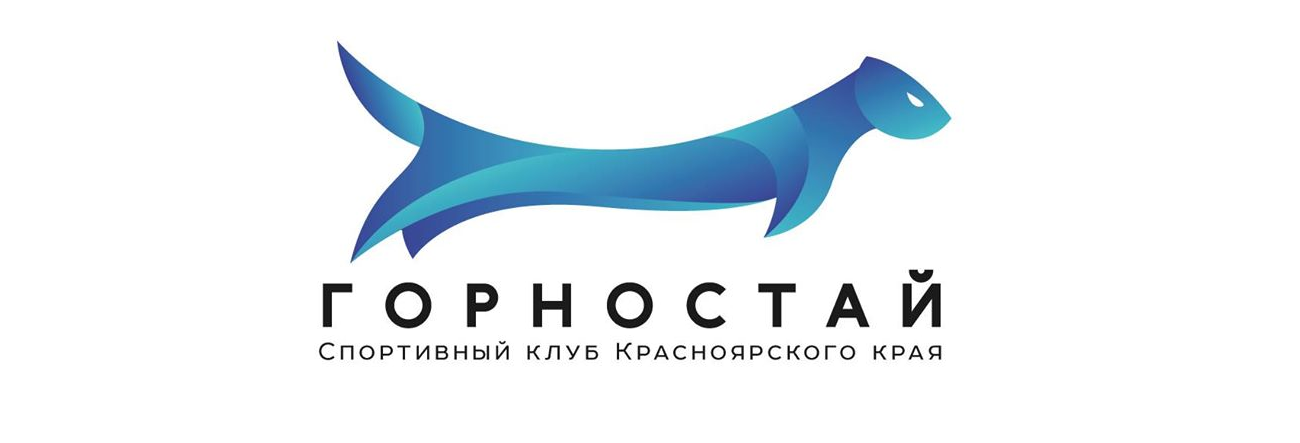 Положение
О проведении трейлового забега "3Вершины"

г. Красноярск                                                                             ред. 13 декабря  2022 г.

1. Цели и задачи

Соревнования по трейловому бегу "3Вершины" (далее Соревнование) проводятся в соответствии с Правилами соревнований Международной ассоциации федераций легкой атлетики (ИААФ) на 2016-2019 (глава IX).

Соревнования проводятся с целью:

- пропаганды здорового образа жизни;

- дальнейшего развития физической культуры и спорта в Сибирском Федеральном Округе (СФО);

- привлечения населения к регулярным занятиям физической культурой и спортом, направленным на укрепление здоровья, профилактики вредных привычек и правонарушений;

- привлечения детей, подростков и молодежи к регулярным занятиям физической культурой и спортом;

- популяризации и пропаганды трейлового бега, как наиболее доступной формы укрепления здоровья и физического развития;

- совершенствования форм организации массовой физкультурно-оздоровительной работы;

- повышения спортивного мастерства спортсменов.

2. Организаторы мероприятия

Общее руководство по подготовке и проведению соревнования осуществляет спортивный клуб «Горностай».
3. Место и сроки проведения мероприятия

Соревнование проводится в городе Красноярске 11 февраля 2023 года (суббота).

Трассы:
- 9 км, 900 м набора высоты
- 18 км, 1500 м набора высоты
- 26 км, 2100 м набора высотыСтарт, и финиш - гранитный карьер. Регистрация в  павильоне красноярского туристско-спортивный центра “Восточные Столбы”, г. Красноярск, ул. Базайская, 210а
Ссылка на карту

4. Участники мероприятия

Лимит участников Соревнований, установленный организаторами, составляет 200 человек.

5. Требования к участникам и условия их допуска

Право участия в соревновании имеют граждане Российской Федерации и иностранных государств, прошедшие регистрацию и оплатившие ее стоимость. Возможна регистрация только в одном виде спортивной программы.

К участию в Соревнованиях по бегу допускаются любители бега в возрасте 18 лет и старше.
На этап “5Вершин” допускаются финишеры этапа “3Вершины” 2018- 2022 годов или иногородние спортсмены при условии опыта аналогичных стартов.
На этап “7Вершин” допускаются атлеты индивидуально судейской коллегией.Решение о допуске принимает главный судья и/или директор гонки.

Участники Соревнований по бегу на дистанции 9 км при получении стартового пакета обязаны предоставить оригинал медицинской справки (приказ №134н Минздрава от 01 марта 2016 г. п.34-35) с формулировкой «Допущен(а) к участию на дистанцию от 15 км» с печатью выдавшего ее медицинского учреждения, подписью и личной печатью врача. Справка должна быть выдана не позднее чем за полгода до дня старта. Без справки стартовый пакет не выдается, деньги за стартовый взнос не возвращаются.


Участники Соревнований по бегу на дистанции 9 км младше 18 лет получают стартовые пакеты с родителями/опекунами, при получении родитель/опекун подписывает расписку о самостоятельной ответственности за жизнь и здоровье своего ребенка.

Нагрудный номер должен быть прикреплен спереди на груди или поясе, к внешнему слою спортивной одежды каждого участника и быть хорошо читаемым. В случае утери/порчи номера или расположения в другом месте, результат в итоговом протоколе может быть недоступен.

6. Программа мероприятия

10 февраля 2023 года (пятница)

16:00 - !9:00 - Регистрация и выдача номеров (место будут объявлено дополнительно).
11 февраля 2023 года (суббота)

г. Красноярск,“Восточные Столбы”, г. Красноярск, ул. Базайская, 210а/1:

08:30 – выезд автобуса с ост. Базаиха08:45 – 09:30 Регистрация и выдача номеров (только для иногородних)09:30 – 09:50 Брифинг 09:50 – 09:59 Открытие стартового створа 10:00 СТАРТ на три дистанции.12:00 Закрытие трассы на 9 км.
13:00 Закрытие трассы на 18 км.14:00 Закрытие трассы на 26 км.14:10 Награждение победителей
Фиксирование результатов участников соревнований осуществляется судьями.

Лимит времени прохождения дистанции:

-  3 часа для этапа “3Вершины”-  4 часа для этапа “5Вершины”
-  4 часа для этапа “7Вершины” (допускается только региональная элита)
7. Награждение

“3Вершины”
Спортсмены, занявшие 1, 2 и 3 места в категориях:
группа 18 - 39 и группа 40+
Внимание: группа формируется по году рождения, а не по дате!
-  получают призы от партнеров,

“5Вершины” - cпортсмены М и Ж, занявшие 1, 2 и 3 места в абсолюте.
“7Вершины” - cпортсмены М и Ж, занявшие 1, 2 и 3 места в абсолюте.
Все финишеры забега получают памятные медали.

8. Обеспечение безопасности участников и зрителей

Жизнь и здоровье всех участников соревнований должны быть застрахованы от несчастных случаев во время проведения спортивного мероприятия. Страхование участников соревнований производится за счёт собственных средств участников.
Обязательно наличие у спортсменов, участвующих в забеге оригинала медицинской справки (приказ №134н Минздрава от 01 марта 2016 г. п.34-35).

Соревнования проводятся с медицинским обеспечением. На трассе работает дежурная карета скорой помощи.

При получении стартовых пакетов страховой полис предъявлять необязательно.

При получении стартовых пакетов сдача оригинала медицинской справки на время забега обязательна.

На дистанции запрещено:использование любого вида палок (исключение участники на 7Вершин),использование санок и любых других самокатных приспособлений и устройств,движение вне разметки трассы более чем на 10 м.,Главный судья может произвести дисквалификацию любого участника на основании других нарушений не указанных в Положении о соревновании.

9. Страхование участников

Страхование участников может производиться как за счет бюджетных, так и внебюджетных средств в соответствии с действующим законодательством Российской Федерации, субъекта Российской Федерации, или за счет средств самого участника. Расходы, связанные с страхованием участников, несут командирующие организации и сами участники.
10. Условия финансирования

Расходы, связанные с командированием спортсменов (проезд, питание и проживание), несут командирующие организации и/или сами участники.

Расходы, связанные с организацией и проведением соревнования, покрываются стартовыми взносами участников и спонсорской помощью спонсоров и партнеров.

11.Заявки на участие и стоимость

Заявки по установленной форме подаются в исполнительную дирекцию соревнования через интернет ресурс TopListРегистрация проходит с 00:00 12 декабря 2022 г. по 09:30 09 февраля 2023 г.

Заявки на участие в соревновании поданные на сайте в режиме онлайн, принимаются и обрабатываются только после оплаты регистрационного взноса. Регистрация может быть закрыта ранее 09 февраля 2023 г. в случае достижения максимального числа участников.

Дополнительная регистрация в день старта будет производиться по четвертой категории стоимости, без гарантии получения медали финишера.

Стоимость регистрации для ТОП 10 рейтинга https://toplist.run (в категориях: трейлраннинг, бег, скайраннинг), до 01 февраля 2023 - 1 рубль.

Стоимость регистрации для студентов, пенсионеров и инвалидов, до 01 февраля – 500 рублей (разница возвращается при получении стартового пакета и предъявлении удостоверения);
Стоимость регистрации до 1 января 2023 г.
– 890 рублей.

Стоимость регистрации с 1 января 2022 г.– 1200 рублей.

Стоимость регистрации после 1 февраля и день старта:

– 1500 рублей.

В случае невозможности участия в соревновании либо отмены их проведения по независящим от организаторов обстоятельствам регистрационный взнос не возвращается, не переносится на другие соревнования.

Важно! Оплаченная регистрация отмене не подлежит, регистрационный взнос не возвращается.
12. Передача слота

Переоформление на другое лицо:

Если вы успешно зарегистрировались, но хотите переоформить свою регистрацию на другое лицо, это можно сделать до 5 февраля 2023 г., отправив заявку в группе ВК https://vk.com/3tops в “сообщения сообщества с темой «Передача слота»,

Заявить о переносе слота может только Атлет ранее оплативший стартовый взнос.

При этом участник которому передаете слот самостоятельно регистрируется на гонку, но не оплачивает стартовый взнос. Администратор проверяет заявку о передаче слота и переносит оплату с одного Атлета на другого.

Услуга по переоформлению регистрации бесплатная до 5 февраля. Далее перенос слота платный - 100 руб.

Лица, выполнившие условия настоящего Положения, будут допущены к участию в соревновании.
Положение является основанием вызовом для командирования спортсменов и тренеров на соревнование.
Контакты организаторов: Спортивный клуб “ГорноСтай”
Директор гонки Власов Эдуард т. +7 923 354 29 79
Архитектор и главный судья гонки Донец Сергей т. +7 902 929 29 75.